Auditions!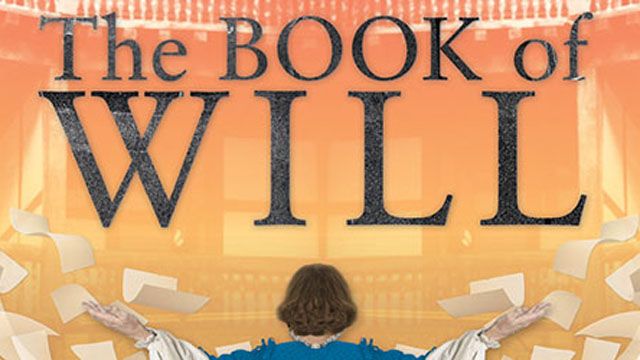 Audition dates: Monday August 21, Tuesday August 22Callbacks Wednesday August 23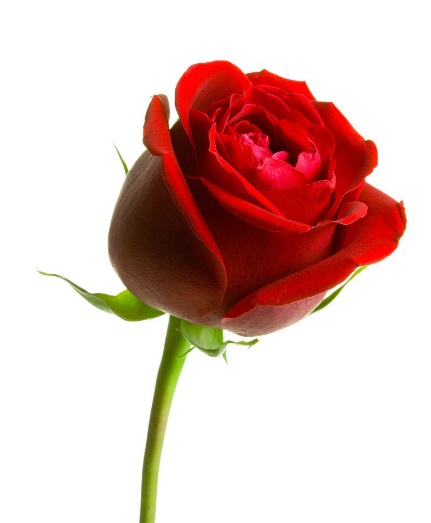 The Final Rose- One ActAudition dates: Thursday August 24, Friday August 25Callbacks Wednesday August 31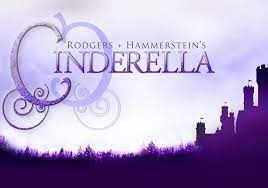 Audition dates: Monday August 29, Tuesday August 30Callbacks Wednesday August 31